VALERIA SOKOLOVA ORE       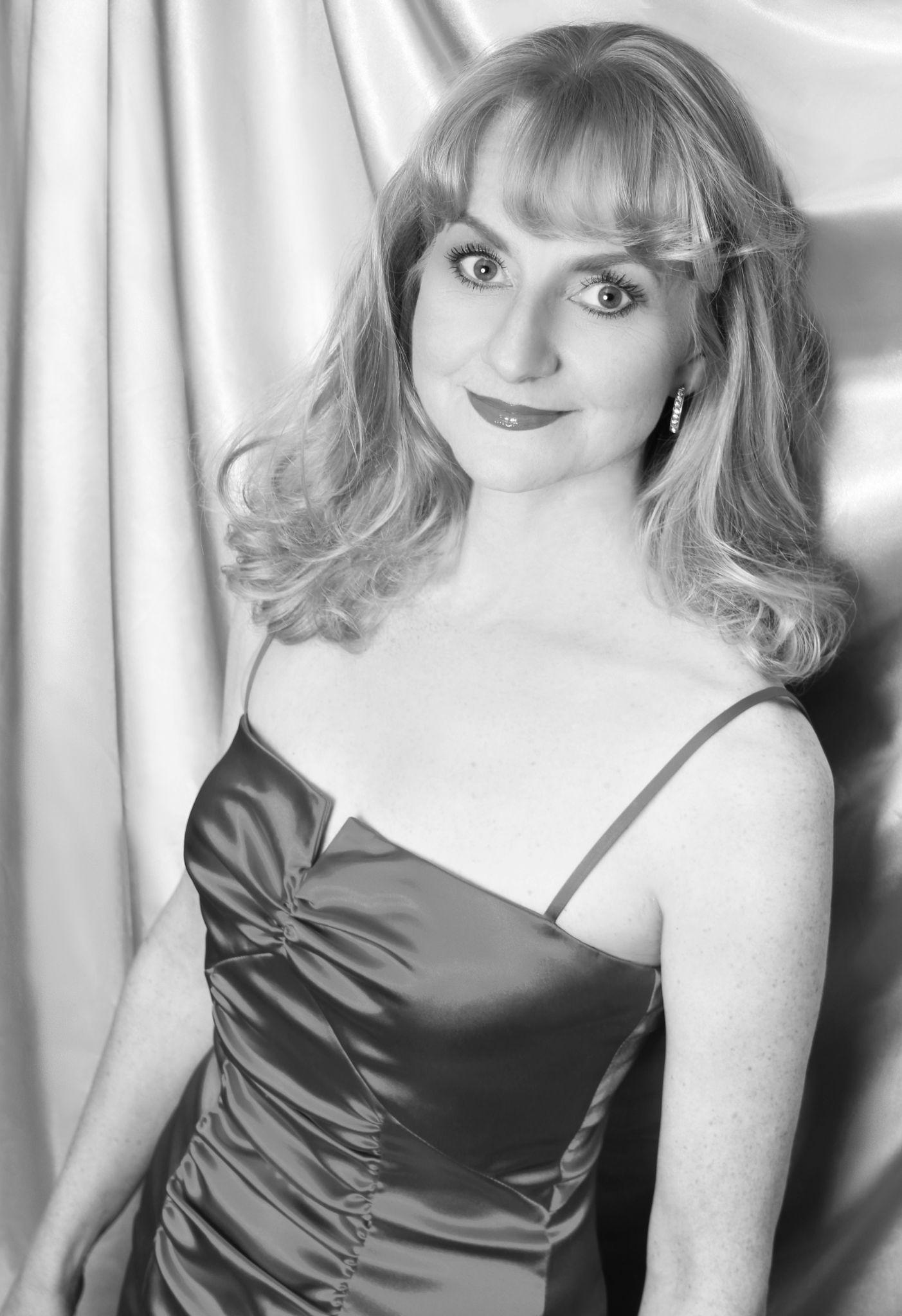 CURRICULUM VITAE    616 Slayton Drive, Las Vegas, sokolv@msn.comwww.uralmezzo.com                                                                                            EDUCATIONTEACHING EXPERIENCEHONORS, AWARDS, and COMPETITIONSTEACHERSPiano Instructors – James Douglas, Carol Stivers, Mykola Suk, Margarita MedvedevaVocal Instructors – Alfonse Anderson, Mark Thomsen, Luana De Vol, Gustavo Halley, Carol KimballCoaches – Daryl Cooper, Anna Margulis, Kosta Popovic, Beaumont Glass, Elvia PucinelliConductors – Gregory Buchalter, Randy Pagel, Taras Krysa, Douglas Peterson, David Weiller,                          Vladimir Spivakov, Valery  Kopanev, Alexander SokolovDirectors – Henry Price, Patricia Weinmann, Ruth Jacobson, Serdar Ilban, Christine SeitzMaster Classes – Dolora Zajick, Gregory Buchalter, James Caraher, Gabriele Lechner, Peter Brenner,                               Patricia Craig, Mark Thomsen, Denyce Graves, Barbara Bonney, Cynthia MunzerTRAININGRECITAL SERIESSERVICEUNLV, School of MusicCOURSES TAUGHT at UNLVMUS 109 - Functional Piano IMUS 110 - Functional Piano IIMUS 209 - Functional Piano IIIMUS 210 - Functional Piano IVMUS 167 - Piano ProficiencyMUSA 300 - Piano class for Music EducatorsMUSA 165 - Applied Piano lessonsMUSA 660 - Master’s Applied Piano lessonsSELECTED MUSICAL PERFORMANCES2023Mountain View Presbyterian Church & Christ Church Episcopal, Las Vegas, NevadaSERGEI RACHMANINOFF - Community Concerts Celebrating the 150th Anniversary - PIANIST/SINGER Doc Rando Recital Hall, Beam Music Center, Las Vegas, NevadaMusic of the African-American Journey, Dr. Alfonse Anderson - Music Director, Kimberly Anderson - Conductor - SINGERDel Sol Academy of the Performing ArtsSolo & Ensemble Competition - PIANISTArtemus Ham Concert Hall, University of Nevada, Las Vegas​Las Vegas Sinfonietta under the direction of Taras Krysa & Southern Nevada Musical Arts Societyunder the direction of Randy Pagel - REQUIEM by W.A. Mozart - SINGER2022College of Southern Nevada, Nicholas J. Horn Theatre​Las Vegas Sinfonietta under the direction of Taras Krysa & Las Vegas Master Singers under the direction of Dr. Joseph Svendsen - MESSIAH by G. F. Händel - SINGERArtemus Ham Concert Hall, University of Nevada, Las VegasSouthern Nevada Musical Arts Society 59th Season, Randy Pagel – Conductor
MOSTLY MOZART - Requiem by W.A. Mozart, Magnificat by G.B. Pergolesi – SINGER Cultural & Educational Exchange - St. Albans, Ely, Cambridge, Oxford, London - EnglandAugust 14th through August 22nd, 2022 - CHOIR MEMBER/PIANIST​Doc Rando Recital Hall, Beam Music Center, Las Vegas, NevadaBABAJANYAN: A CELEBRATION!  Music Series - Spring 2022 SeasonFour Armenian Songs by Arno Babajanyan & Konstantin OrbelyanAndrew Smith - Cello, Spencer Baker - Piano - SINGERDel Sol Academy of the Performing ArtsSolo & Ensemble Competition - PIANISTDoc Rando Recital Hall, Beam Music Center, Las Vegas, NevadaMusic of African-American Composers, Dr. Alfonse Anderson - Music Director, Kimberly Anderson & Marla Huizar - Conductors - SINGER Las Vegas Academy of the Arts Solo & Ensemble Competition - PIANIST Mountain View Presbyterian Church, Mountain View Concert Series, Las Vegas, NevadaConcert of Ukrainian Music - SINGER/PIANIST2020Mountain View Presbyterian Church, Doctoral Chamber RecitalSpencer Baker - Piano, Andrew Smith - Violoncello, Martha Gronemeier & Ying Zhang - Violins, Six Songs op. 154 by L. Spohr,  Ave Maria by G.Verdi, Seven Popular Spanish Songs by Manuelle de Falla, Russian Songs by A.Arensky, P.I.Tchaikovsky and M.Glinka - SINGER Doc Rando Recital Hall, Beam Music Center, Las Vegas, NevadaSongs of the African-American Experience, Dr. Alfonse Anderson - Music Director, Kimberly Anderson - Conductor - SINGER Las Vegas Academy of the Arts Solo & Ensemble Competition - PIANIST 2019Doc Rando Recital Hall, Beam Music Center, Las Vegas, NevadaDoctoral Recital, LESSONS TO BE LEARNED - Songs by H. Purcell,  A. Dvořák, X. Montsalvatge, W. A. Mozart, F.Schubert, G. Bizet, J. Brahms, A. Dargomyzhsky, A.Verstovsky, P. I.Tchaikovsky, Marsha Malamet, and the African-American Spirituals arranged by H.T. Burleigh & F. H. Johnson with the pianist, Philip Fortenberry – SINGER   Green Valley Presbyterian Church, Henderson, NVSouthern Nevada Musical Arts Society 56th Season, Dr. Douglas Peterson – ConductorGLORIA by Antonio Vivaldi – SINGEREd W Clark High School Solo & Ensemble Competition – PIANIST Doc Rando Recital Hall, Beam Music Center, Las Vegas, NevadaDoctoral Recital, ART SONGS by G. Verdi, A. Rubinstein, N. Rimsky-Korsakov, P. Viardot,R. Strauss, F. Poulenc, and the African-American Spirituals arranged by H.T. Burleigh withthe pianist, Philip Fortenberry – SINGERLas Vegas Academy of the Arts Solo & Ensemble Competition – PIANIST2018Ed W Clark High School Solo & Ensemble Competition – PIANIST Artemus Ham Concert Hall, University of Nevada, Las VegasSouthern Nevada Musical Arts Society 55th Season, Dr. Douglas Peterson – Conductor
CREATION MASS by Joseph Haydn – SINGER Las Vegas Academy of the Arts Solo & Ensemble Competition – PIANIST 
The Gateway Arts Foundation, Las Vegas, Nevada
A Concert of Famous arias and art songs with the pianist, Philip Fortenberry – SINGER National Association of Teachers of Singing (NATS) 75 years, Las Vegas Chapter Took part in the competition and provided the accompaniment for the singers – PIANIST/SINGERThe UNLV Early Music Ensemble - LA QUERELLE/LA DISPUTA: The French and Italian Styles in the Seventeenth and Eighteenth Centuries - SINGER 2017Ed W Clark High SchoolSolo & Ensemble Competition – PIANISTDoc Rando Recital Hall, Beam Music Center, Las Vegas, NevadaThe Las Vegas Baroque Festival – SINGER Las Vegas Academy of the Arts Solo & Ensemble Competition – PIANIST  Winchester Cultural Center, Las VegasTANGO PASIONAL - Tango Show with singers and dancers from Buenos Aires – PIANIST Artemus Ham Concert Hall, University of Nevada, Las VegasSouthern Nevada Musical Arts Society, Dr. Douglas Peterson – ConductorELIJAH by F. Mendelssohn – SINGER 2016Green Valley Presbyterian Church, Henderson, NVMountain View Presbyterian Church, Las Vegas, NVMESSIAH by G. F. Händel – SINGERJudy Bayley Theater, University of Nevada, Las VegasOpera Las Vegas presents opera Carmen, G. Bizet with Gregory Buchalter, Music Director/Conductor (“Maestro di Banda”-  a cover conductor at the Metropolitan Opera) – SINGER (CHORUS MEMBER)Ed W Clark High School, Las Vegas, Nevada Solo & Ensemble Competition – PIANIST2015Las Vegas Convention & Visitors Authority Performance at the Magic MarketPlace, Spring Show 2015 with “Desigual” - PIANIST/SINGER Artemus Ham Concert Hall, University of Nevada, Las VegasSouthern Nevada Musical Arts Society, Dr. Douglas Peterson – ConductorMAGNIFICAT by J. S. Bach & GRAND MASS in C minor by  W. A. Mozart – SINGER Ed W Clark High School, Las Vegas, Nevada Solo & Ensemble Competition – PIANISTJudy Bayley Theater, University of Nevada, Las VegasOpera Las Vegas presents Madama Butterfly, G. Puccini with Gregory Buchalter, Music Director/Conductor (“Maestro di Banda”-  a cover conductor at the Metropolitan Opera) – SINGER (KATE PINKERTON & CHORUS MEMBER)2014Christ the Servant Lutheran Church, Henderson, NVSummer Vocal Festival La Voce Totale, Mark Thomsen, Founder & Executive DirectorOpera Scenes Program & Vocal Recitals – PIANIST/VOCAL COACH/SINGERPerforming Arts Center, Las Vegas Academy of the Arts HOORAY for HOLLYWOOD - choir concert – PIANIST/ VOCAL COACH 2013 – 2012Black Box Theater, Las Vegas Academy of the Arts OPERA GONE WILD - Opera Workshop Concert – MUSIC DIRECTOR/ PIANISTThe Smith Center for the performing Arts, Reynolds Hall, Las VegasTHE MUSIC of FIRE and PASSION – scenes from Verdi's Il Trovatore and Bizet's Carmen Las Vegas Academy Wind Ensemble, Philharmonic and Symphonic Choruses – PIANIST Christ the Servant Lutheran Church, Henderson, NVSummer Vocal Festival La Voce Totale, Mark Thomsen, Founder & Executive DirectorOpera Scenes & Art Songs Concerts – SINGER/PIANIST/VOCAL COACHBoston University & Boston Latin School, Boston, MAThe Las Vegas Academy Choir Tour – Concerts & Master class with Dr. Ann H. Jones, BU – PIANISTPerforming Arts Center, La Vegas Academy of the ArtsLUX – SONGS of LIGHT – Choir Concert with Dr. Thomas Porter, Composer & Conductor – PIANIST The Smith Center for the Performing Arts, Reynolds Hall, Las VegasThe Las Vegas Academy Wind Ensemble, Philharmonic and Combined ChorusesSONGS of PROMISE and JOY –  selections from Copland's The Tender Land, Dvořák's New World Symphony, and Ode to Joy from Beethoven's 9th Symphony – PIANIST Performing Arts Center, Las Vegas Academy of the ArtsAN EVENING with LENNY – choral works of Leonard Bernstein The 2012 Grammy Signature Schools Gold Award Presentation Concert – PIANIST 2011 – 2010 The Lowden Theater, Las Vegas Academy of the ArtsSelections from C. Orff's CARMINA BURANALas Vegas Academy Philharmonic & Choirs – PIANIST Performing Arts Center, Las Vegas Academy of the ArtsA BIT of BAROQUE – Las Vegas Academy Philharmonic and Choirs with Dr. Stephen Coker, Music Director of the Chapman University, California – PIANIST The Miami County Historical Museum, Paola, KSBenefit Concert with Frederic Chen - Pianist, Selection of Art Songs & Arias – SINGER/PIANIST Paul Harris Theater, Ham Fine Arts, University of Nevada, Las VegasThree Sisters Who Are Not Sisters – N. Rorem's opera, Produced and Directed by Stewart Cramer,with Petya Karakoleva - pianist – SINGER (ELLEN) 2009 – 2007 Doc Rando Recital Hall, Beam Music Center, Las VegasA FESTSCHRIFT RECITAL celebrating Dr. Carol Kimball's 36 years at the University of Nevada, Las Vegas - PIANIST/SINGER Stadtmuseum, Graz, AustriaLieder Master Class with Barbara Bonney, Professor of Mozarteum, Salzburg – PIANIST Festsaal, Odilien Institute, Graz, AustriaAmerican Institute of Musical Studies Artists in Recitals – PIANIST/SINGERChapman University, Orange County, CaliforniaChoral Festival with the Music Director, Professor David Weiller – PIANIST Doc Rando Recital Hall, Beam Music Center, Las VegasOperetta Die Fledermaus, J. Strauss – UNLV Opera Theater with Ruth Jacobson, Stage Director & Kosta Popovic, Vocal Coach – SINGER (PRINCE ORLOFSKY)Present200619941989DMA Candidate, Vocal Performance,  University of Nevada, Las VegasM.M., Collaborative Arts & Vocal Performance, University of Nevada, Las VegasM.A., Choir Conducting, Urals Mussorgsky State Conservatoire, Ekaterinburg, RussiaB.A., Music Education, Choir Conducting, Sverdlovsk Tchaikovsky Music College, Russia2014 - Present2003 - 20142010 - 20142003 - 20051992 - 20001990 - 19991988 - 1990Visiting Piano Lecturer, University of Nevada, Las VegasAdjunct Piano Professor, University of Nevada, Las VegasVocal Coach, Music Director, Piano Accompanist, Las Vegas Academy of the ArtsPiano Instructor, Music & Arts School, Las Vegas, NevadaPiano Instructor, Accompanist, Choir Director, Tchaikovsky Music College, Ekaterinburg, RussiaChoir Director, Piano Accompanist, Singer, Ensemble of Ancient Music “Choral,” Ural State University, Ekaterinburg, RussiaPiano & Music Theory Instructor, Choir Director, Music Academy, Ekaterinburg, Russia2021202120192018201620062005First Place, Vocal Division, The Charleston International Music Competition,                           South Carolina, 2021 Spring Music CompetitionSecond Place, Vocal Division, The Charleston International Music Competition,                               South Carolina, 2021 Baroque Music CompetitionNational Finalist, The American Prize in Voice/ Friedrich & Virginia Schorr Memorial                                       Award in the Professional Art Song Division (Women)Second Place, National Association of Teachers of Singing Competition, Las Vegas Chapter Semi-Finalist, The American Prize in Voice/ Friedrich & Virginia Schorr Memorial Award,                           Women in Art Song and OratorioHonorable Mention, Musical Theater Women Division, NATS Competition, Las VegasSecond Place, Graduate & Advanced Adult Division, NATS Competition, Cedar City, UT2013 - 2014 20092007Summer Vocal Festival La Voce Totale, Henderson, Nevada, Singer & Collaborative PianistAmerican Institute of Musical Studies (AIMS), Graz, Austria, Opera Studio – Singer                        American Institute of Musical Studies (AIMS), Graz, Austria, Opera Studio – Pianist                        2014 - Present Created the Annual Recital Series for the UNLV Students, School of Music 20222014 - PresentMember of the Search Committee for Assistant Professors: Choral Music & Studio VoiceMember of the Undergraduate Committee